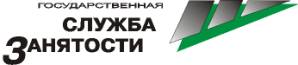 Организация профессионального обучения и дополнительного профессионального образования граждан предпенсионного возрастаРаспоряжением правительства РФ от 30 декабря 2018 г. № 3025-р утверждена специальная программа профессионального обучения и  дополнительного профессионального образования граждан предпенсионного возраста на период до 2024 года и план мероприятий по организации  профессионального обучения и дополнительного профессионального образования граждан предпенсионного возраста на период до 2024 года.Специальная программа реализуется в рамках федерального проекта «Разработка и реализация программы системной поддержки и повышения качества жизни граждан старшего поколения «Старшее поколение» национального проекта «Демография».Участники Программы – граждане предпенсионного возраста (граждане  в течение 5 лет до наступления возраста, дающего право на страховую пенсию по старости, в том числе назначаемую досрочно). Данный статус гражданина подтверждается документом Пенсионного фонда. Для 2019 года это граждане, рожденные: мужчины с 1959 по 1963 г., а женщины с 1964 по 1968 г.Профессиональное обучение для данной категории граждан будет организовано по профессиям, специальностям, программам, необходимым лицам предпенсионного возраста для получения востребованных работодателями навыков и компетенций, или пользующимся устойчивым спросом на рынке труда.Профессиональное обучение лиц предпенсионного возраста должно быть завершено до наступления возраста, дающего право на страховую  пенсию по старости, в том числе назначаемую досрочно. Повторное профессиональное обучение лиц предпенсионного возраста не допускается.Продолжительность профессионального обучения и дополнительного профессионального образования устанавливается с учётом профессиональных образовательных программ и не должна превышать                   6 месяцев.Профессиональное обучение лиц предпенсионного возраста осуществляется по очной и очно - заочной (вечерней) формам профессионального обучения (как с отрывом, так и без отрыва от производства). При реализации образовательных программ могут использоваться различные образовательные технологии, в том числе дистанционные образовательные технологии, электронное обучение.Под затратами на профессиональное обучение лиц предпенсионного возраста понимаются затраты на:оплату стоимости профессионального обучения лиц предпенсионного возраста – в размере стоимости профессионального обучения одного человека продолжительностью до 6 месяцев (не более 68,5 тыс. рублей за весь период профессионального обучения);выплату стипендии в период профессионального обучения незанятым лицам предпенсионного возраста, ищущим работу, обратившимся в центр занятости населения;оплату расходов на проезд лиц предпенсионного возраста к месту профессионального обучения в другую местность и обратно;суточные расходы за время следования лиц предпенсионного возраста к месту профессионального обучения и обратно;оплату расходов по найму жилого помещения на время профессионального обучения лиц предпенсионного возраста в другой местности.Профессиональное обучение лиц предпенсионного возраста завершается выдачей документа о квалификации в соответствии с пройденной образовательной программой.18 марта 2019 года вступили в силу два Порядка (далее - Порядок 1, Порядок 2) реализации этого проекта на территории Красноярского края:Порядок организации профессионального обучения и дополнительного профессионального образования лиц предпенсионного возраста;Порядок предоставления субсидии на возмещение затрат  работодателей на оплату профессионального обучения и дополнительного профессионального образования лиц предпенсионного возраста, состоящих в трудовых отношениях с работодателем.Субсидия предоставляется работодателям – юридическим лицам                (за исключением государственных (муниципальных) учреждений), индивидуальным предпринимателям, осуществляющим деятельность на территории Красноярского края, состоящим на учете в налоговых органах, организующим профессиональное обучение лиц предпенсионного возраста, состоящих в трудовых отношениях с работодателем.Взаимодействие с государственными (муниципальными) учреждениями осуществляется в соответствии с Порядком 1, с организациями других форм собственности – с Порядком 2.Финансирование данных мероприятий будет осуществляться за счет средств федерального и регионального бюджетов, выделяемых краевым государственным учреждениям службы занятости населения (далее – центры занятости населения).В городе Красноярске в 2019 году охватить мероприятиями по обучению планируется порядка 480 граждан предпенсионного возраста, в Красноярском крае в целом участниками станут более 1,0 тыс. граждан.    Консультации по вопросам профессионального обучения и профессионального образования   можно получить по телефону (391) 265-78-19,  отдел профессионального обучения и профориентации КГКУ «Центр занятости населения города Красноярска» 